Wednesday, February 19, 202010:00-11:00 AMScholar Seminar"Put your suit on, we’re getting in the pool! Approaches to pooling datasets"Briana Mezuk, PhD – Analysis Core Co-LeaderThe suggested readings, PowerPoint slides as well as the video recording of this seminar will be sent out to everyone. (Do not have an email address on record.)Attending (see screenshot of list on last page): (participant with Chinese name/writing)248-879-2731561-654-8256Angie ZellCarolyn Still  Danyelle DawsonDayna JohnsonDeAnnah ByrdGuest 3Jason WinstonJulie Ober AllenKatrina EllisKaydian (S. Reid)M. Dottingham (Dot) FullwoodMamadou SeckOla RostantPatty KeysPreethy SamuelRiana AndersonRie SuzukiRodlescia SneedShekinah FashawSheria RobinsonTeri RosalesVerna KeithWassim Tarraf, MCUAAAR Analysis Core Co-LeaderAdditionally, recording and materials sent upon request to…Hawi TeizazuMaria Roche-DeanJanelle Goodwill Patsy Smith…In response to DeAnnah Byrd’s question - Difference between “pooling” and “harmonization”? (47:26):Briana – In this context, harmonizing looks at “what are the comparable measures in terms of the actual items and the responses to those items, i.e. Likert vs. Yes/No, and the approach to analyzing those data”. Wassim - “Harmonization, relative to pooling, is finding similar measures across different data sets even if the response categories are different. It is a first step to help to understanding correlation structures within and across datasets in order to develop prediction models or some ‘matching scheme’ to impute patterns that don’t exist.”  NIH is very interested in this because they have invested a lot of money in these datasets – harmonizing and pooling across the datasets to make sure that these resources are conducive to better, more generalizable and reproducible results across datasets. Ola Rosant – Commenting on “harmonization: Scott Hofer, PhD (University of Victoria) – links data on one master scale by measurement. Prediction model=integrative data analysis – Once the measures are linked a mega dataset is created and used as a prediction model.Recommended Reading:“Use of a Pooled Cohort to Impute Cardiovascular Disease Risk Factors Across the Adult Life Course”, Adina Zeki Al Hazzour et.al.   PMCID: PMC6659365Additional readings on “harmonization” will also be provided.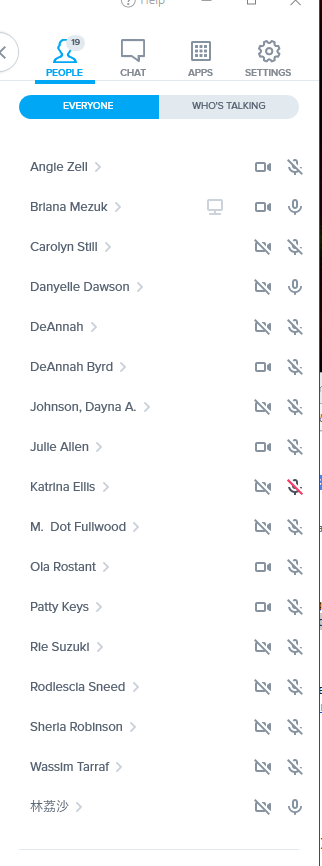 